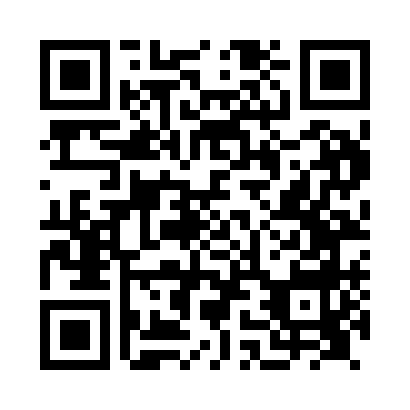 Prayer times for Didmarton, Gloucestershire, UKWed 1 May 2024 - Fri 31 May 2024High Latitude Method: Angle Based RulePrayer Calculation Method: Islamic Society of North AmericaAsar Calculation Method: HanafiPrayer times provided by https://www.salahtimes.comDateDayFajrSunriseDhuhrAsrMaghribIsha1Wed3:435:401:066:138:3310:312Thu3:405:381:066:148:3510:343Fri3:375:361:066:158:3710:364Sat3:345:341:066:168:3810:395Sun3:315:321:066:178:4010:426Mon3:285:311:066:188:4110:457Tue3:255:291:066:198:4310:488Wed3:225:271:066:208:4510:509Thu3:195:261:066:218:4610:5310Fri3:165:241:056:228:4810:5611Sat3:145:221:056:238:4910:5812Sun3:135:211:056:248:5110:5813Mon3:125:191:056:258:5210:5914Tue3:125:181:056:268:5411:0015Wed3:115:161:056:278:5511:0116Thu3:105:151:056:288:5711:0117Fri3:105:131:056:298:5811:0218Sat3:095:121:066:299:0011:0319Sun3:085:111:066:309:0111:0420Mon3:085:091:066:319:0311:0421Tue3:075:081:066:329:0411:0522Wed3:065:071:066:339:0611:0623Thu3:065:061:066:349:0711:0724Fri3:055:041:066:349:0811:0725Sat3:055:031:066:359:0911:0826Sun3:045:021:066:369:1111:0927Mon3:045:011:066:379:1211:0928Tue3:035:001:066:379:1311:1029Wed3:034:591:076:389:1411:1130Thu3:034:581:076:399:1611:1131Fri3:024:581:076:399:1711:12